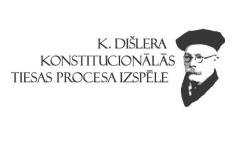 Artūrs Kazāks – 2018/2019. Latvijas Universitātes komandas 26. Willem C.Vis International Commerical Arbitration Moot dalībnieks, 2017/2018. Latvijas Universitātes komandas 25. Willem C.Vis International Commerical Arbitration Moot dalībnieks. Šobrīd Artūrs strādā ADD Legal Case Management. Elīza Petrocka-Petrovska – 2019.gada European Law moot-court competition dalībniece; 2017.gada Centrālās un Austrumeiropas tiesas procesa izspēles dalībniece, 2016.gada profesora Kārļa Dišlera tiesas procesa izspēles labākās rakstiskās daļas līdzautore, kā arī vairāku citu nacionālu tiesas procesa izspēļu dalībniece. Šobrīd strādā zvērinātu advokātu birojā “ECOVIS CONVENTS”. 2018.gada prof. Kārļa Dišlera tiesas procesa izspēles komandas trenere.Emīls Jonins - 2018./2019. gada Latvijas Universitātes komandas Monroe E. Price Media Law Moot Court Competition mediju tiesībās izspēlē viens no treneriem. 2017./2018. gada Monroe E. Price Media Law Moot Court Competition mediju tiesībās izspēles dalībnieks un priekšsacīkšu uzvarētājs. 2017. gada Tiesībsarga izspēles 2. vietas ieguvējs, labākās rakstiskās daļas līdzautors. 2016./2017. gada Eiropas Savienības tiesību izspēles (European Law Moot Court Competition) pusfinālists. 2015. gada prof. K. Dišlera izspēles dalībnieks un 2018.gada prof. K.Dišlera XX izspēles priekšsacīkšu tiesnesis.Jānis Siliņš – vairākkārtējs nacionālo un starptautisko tiesas procesa izspēļu dalībnieks. Gan prof. Kārļa Dišlera tiesas procesa izspēles dalībnieks un pusfinālists, gan Administratīvo tiesību tiesas procesa izspēļu dalībnieks. Tāpat Jānis piedalījies 2017.gada Centrālās un Austrumeiropas tiesas procesa izspēlē un European Law moot-court competition. Šobrīd Jānis strādā zvērinātu advokātu birojā “Eversheds Sutherland”.Krista Asmusa – 2019.gada. Philip C. Jessup International Law moot-court competition dalībniece. 2016.gada Telders International Law moot-court competition dalībniece;  2016.gadā aizstāvēja bakalaura darbu ar nosaukumu “Funkcionālā imunitāte par trešajā valstī veiktiem noziegumiem”. Zinātniskā publikācija Latvijas Universitātes 77.zinātniskajā konferencē ar referātu “Tradicionālo zināšanu aizsardzība starptautiskajās tiesībās”.Kristers Losāns – Monroe E. Price Media Law moot-court competition dalībnieks un 1.vietas ieguvējs reģionālajā izspēlē; Konstantīna Čakstes I tiesas procesa izspēles civiltiesībās otrās vietas ieguvējs un labākais orators; Tiesībsarga cilvēktiesību izspēles pirmās vietas ieguvējs; 2017. un 2018.gadā bijis komandu treneris Tiesībsarga izspēlē. 2018.gadā Kristera trenētā komanda ieguva pirmo vietu Tiesībsarga izspēlē. Šobrīd strādā zvērinātu advokātu birojā “Ellex Kļaviņš”. Lība Gailīte – 2017.gada Philip C. Jessup International Law moot-court competition dalībniece; 2018.gada Telders International Law moot-court competition dalībniece ; 2019.gada European Law moot-court competition dalībniece. Šobrīd strādā par juristi zvērinātu advokātu birojā Lark Lawyers.Matīss Vingris – 2017.gada Konstantīna Čakstes I tiesas procesa izspēles civiltiesībās dalībnieks; 2015.gada prof. Kārļa Dišlera XVII tiesas procesa izspēles dalībnieks; 2014.gada tiesas procesa izspēles administratīvajās tiesībās dalībnieks; 2014.gada Paula Minca IV tiesas procesa izspēles krimināltiesībās dalībnieks; 2013.gada prof. Kārļa Dišlera XV tiesas procesa izspēles pusfinālists. Šobrīd strādā par tiesneša palīgu Latvijas Republikas Augstākajā tiesā. Monta Krone – 2017.gada Monroe E. Price Media Law moot-court competition dalībniece un priekšsacīkšu uzvarētāja. 2016. un 2017.gada Tiesībsarga izspēles 2.vietas ieguvēja, kā arī labākās rakstiskās daļas līdzautore un labākā oratore. 2019.gada trenere Latvijas Universitātes komandai Monroe E. Price Media Law moot-court competition. Šobrīd strādā Latvijas Republikas Augstākajā tiesā. 2019.gada prof. Kārļa Dišlera tiesas procesa izspēļu komandas trenere.Toms Vilnis – 2014.gada Willem C.Vis starptautiskās šķīrējtiesas izspēles dalībnieks, 2016.gada Riga Moot tiesas procesa izspēļu uzvarētājs, 2016.gada Telders International law Moot Court Competetion dalībnieks, 2015.gada prof. P.Minca tiesas procesa izspēļu krimināltiesībās uzvarētājs un vairāku nacionālu tiesas procesa izspēļu dalībnieks. 2019.gada prof. Kārļa Dišlera tiesas procesa izspēļu komandas treneris.Trenera vārds un uzvārdsKontaktinformācijaArtūrs Kazāksart.kazaks@gmail.comElīza Petrocka- Petrovskaeliza.petrocka-petrovska@ecovis.lvEmīls Joninsemils.jonins.ej@gmail.comJānis Siliņšjanis.silins@eversheds-sutherland.lvKrista Asmusaasmusa.krista@gmail.comKristers LosānsKristers.losans@gmail.comLība Gailīteliba.gailite@gmail.comMatīss Vingrismatiss.vingris@gmail.comMonta Kronemonta.krone@gmail.comToms Vilnistomsvilnis@gmail.com